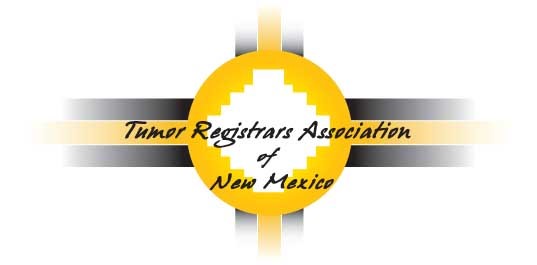 2022 Virtual Southwest Regional ConferenceConference RegistrationName: _____________________________________________________   Title: ______________________Facility: _________________________________________________________________________________Address: ____________________________________________________State: ___________________________________   Zip: ______________Telephone: ______________________________   Email: ________________________________________Postmark registration by August 26, 2022 to receive a goody bag from Registry Partners Member Registration: FREE to Members (Please still fill out the registration form & return)	Non-member Registration: Become a member & attend the conference for FREE (Please Email jsullo@salud.unm.edu for the Membership form)Please return registration form to:	jsullo@salud.unm.edu 				ORJennifer L. Sullo			5023 Calle de Carino Street NE			Albuquerque, NM 8711For questions, please contact: Elizabeth Ramirez-Valdez (President) at: ERamirezValdez@salud.unm.eduTanya Dalley (Vice-President) at: TDalley@salud.unm.eduJennifer Sullo (Treasurer) at: Jsullo@salud.unm.edu